PROTOCOLO DE INTENÇÕES                        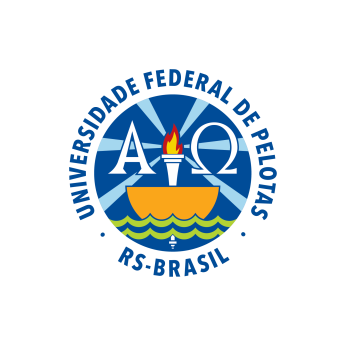 	ENTRE A	UNIVERSIDADE FEDERAL DE PELOTAS (UFPEL)E A XXXXXXXXXXXXXXXXXXXX (XX)UNIVERSIDADE FEDERAL DE PELOTAS, fundação de direito público, criada pelo Decreto-Lei nº 750, de 08 de agosto de 1969, inscrita no CNPJ sob o nº 92.242.080/0001-00, com sua sede instalada à Rua Gomes Carneiro, nº 01, Centro, no município de Pelotas-RS, Brasil, representada por sua Magnífica Reitora, Professora Isabela Fernandes Andrade, doravante denominada UFPel e XXXXXXX, endereço completo, neste ato representada por XXXXXXXX, doravante denominada XXX, resolvem firmar o presente acordo, que será regido pelas cláusulas seguintes: CLÁUSULA PRIMEIRA – RESPONSÁVEIS PELO ACORDOPela UFPel:Nome:Departamento: Email:Telefone:  Pela XXXX:Nome:Departamento:Email: Telefone:CLÁUSULA SEGUNDA – DO OBJETO Constitui objeto do presente Protocolo a conjugação de esforços para o desenvolvimento de um programa de cooperação técnico-cultural-científica e de extensão, através de projetos específicos para cada ação a ser desenvolvida, priorizando-se o apoio à mobilidade acadêmica estudantil nos cursos de graduação.Parágrafo Único: as partes se comprometem, desde já, a firmarem Acordos Específicos para cada uma das ações interinstitucionais a serem desenvolvidas, respeitando a legislação vigente em cada país.CLÁUSULA TERCEIRA – DA MOBILIDADE ACADÊMICANas ações que envolvam a mobilidade de estudantes, o Acordo Específico irá conter os detalhes do intercâmbio interinstitucional que, previamente, será aprovado pela administração de cada Instituição.Parágrafo Primeiro: caberá ao Acordo Específico determinar as regras, requisitos e condições para a mobilidade estudante, bem como a concessão de bolsas, auxílios ou subsídios de qualquer natureza, observando, sempre, a reciprocidade entre as Instituições e os critérios e requisitos estabelecidos entre a UFPel e a XXX.Parágrafo Segundo: O estudante em mobilidade deverá matricular-se para o curso regular e realizar o pagamento das respectivas taxas acadêmicas na instituição de origem, ficando isento do pagamento das mesmas na instituição anfitriã. Parágrafo Terceiro: serão de responsabilidade de cada estudante os custos de despesas com apólice de seguro de vida e saúde para o período de estadia, os vistos e outras documentações que possam vir a ser exigidas para o ingresso no país de destino.Parágrafo Quarto: as Instituições se comprometem a informar aos estudantes interessados em mobilidade internacional que, ao chegarem à Instituição de destino, deverão se sujeitar às regras desta, principalmente no que tange ao regime didático e de ensino, às regras de conduta e às penalidades.CLÁUSULA QUARTA – DA INFRAESTRUTURATodas as atividades a serem desenvolvidas deverão respeitar as dependências de cada Instituição, que oferece suas salas, laboratórios e demais espaços no intuito de proporcionar maior bem-estar e aprendizado ao estudante.CLÁUSULA QUINTA – DOS ENCARGOS FINANCEIROSO presente Protocolo não implica qualquer ônus ou encargo financeiro para a UFPel ou a XXXX.Parágrafo Único: os Acordos Específicos poderão prever despesas financeiras, desde que observadas às disposições legais vigentes a cada uma das Instituições.Cláusula SEXTA – da DuraçãoApós a assinatura deste Acordo por ambas as Instituições, este entrará em vigor por um período de 5 (cinco) anos, exceto por desistência prévia por qualquer das partes. Um anúncio de desistência do acordo por qualquer das partes deve ser escrito e entregue para a outra parte em pelo menos 90 (noventa) dias antes do término requerido pela parte desistente. Parágrafo Único: o término deste Acordo não acarreta em qualquer sanção financeira ou de outra natureza. As eventuais dúvidas decorrentes da sua execução serão resolvidas administrativamente de comum acordo pelas partes.Cláusula SÉTIMA – DA INTERPRETAÇÃOAs controvérsias surgidas na interpretação ou execução do presente Protocolo deverão ser resolvidas integralmente por via administrativa e de comum acordo entre as partes.CLÁUSULA OITAVA – DA PUBLICIDADEA publicação deste convênio será efetivada por comunicação no Boletim Oficial de notícias da UFPel.E por concordarem as partes com o conteúdo e as condições acima convencionadas, assinam as 4 (quatro) vias originais deste documento, 2 (duas) em XXXXX e 2 (duas) em português.[OU]Concordando na íntegra com as Cláusulas supramencionadas, os representantes legais das Instituições assinam o presente protocolo digitalmente. As instituições signatárias reconhecem a validade da assinatura digital na medida em que esta cumpre os requisitos legais, respetivamente aplicáveis no País de cada parte signatária, e fornece o mais alto nível de segurança, compreendendo certificados digitais, os quais asseguram inequivocamente a identidade de quem assina o documento digitalmente, garantindo assim a sua autenticidade e integridade.Pelotas, xxx.     Local, data.Profa. Isabela Fernandes Andrade Reitora da UFPelXXXXXXXReitor da XXXXX